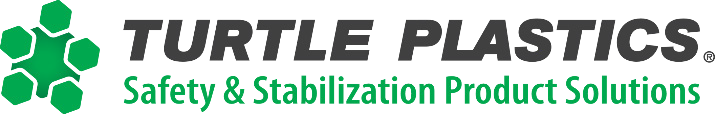 2022 Crib Toter Kits                 7400 Industrial Parkway Drive Lorain, OH 44053                      (800) 756-6635                   orders@turtleplastics.com
2022 Basic Stabilization Tool Kits
2022 Cog Step Chock KitsPhoto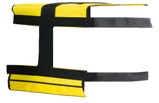 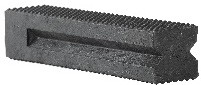 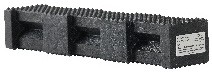 ComponentDescriptionPart # CT44-18Part # CT44PL-18PhotoCTCrib Toter Bag22Photo44-18 CRIBPyramid Crib Toter Kit with 4”x4”x18” Pyramid Cribs18Photo44PL-18 CRIBHybrid Crib Toter Kit with 4”x4”x18” Hybrid Crib18Weight (in lbs.)119110Photo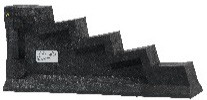 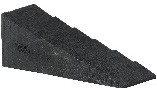 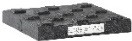 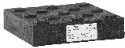 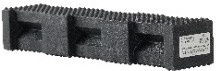 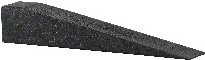 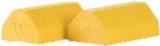 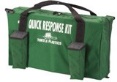 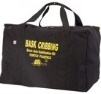 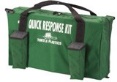 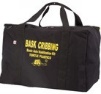 ComponentDescriptionPart # QR-2Part # SA-2Part # SA-4Part # BASK 1PhotoSC-1Standard Step Chocks224Photo3W3” W x 81/2” Long Wedge224Photo1B1” Thick x 9” Sq.Turtle Lock Block/Blox®224Photo2B2” Thick x 9” Sq.Turtle Lock Block/Blox®1Photo44PL-184”x4”x18” Hybrid Crib®4Photo4/4-204”x4”x20” Wedge4PhotoWC-2Pair of Wheel Chocks11PhotoQR-2 BAG25"x 15"x16" Carrying Bag112PhotoBASK BAG24" x17"x16" Carrying Bag1Weight (in lbs.)56397955Photo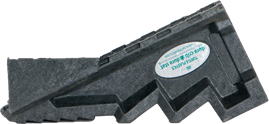 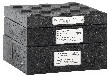 ComponentDescriptionPart #COG Kit APhotoSC-COG-1COG Step Chock2PhotoLB-KTurtle Lock Block/Blox® Kit 1B/2B/3B4Weight (in lbs.)104Get Your FREE Bonus 2 Carrying Bags When You Purchase the Cog Step Chock Kit A valued at $97.80.Get Your FREE Bonus 2 Carrying Bags When You Purchase the Cog Step Chock Kit A valued at $97.80.Get Your FREE Bonus 2 Carrying Bags When You Purchase the Cog Step Chock Kit A valued at $97.80.Get Your FREE Bonus 2 Carrying Bags When You Purchase the Cog Step Chock Kit A valued at $97.80.